ЗАЯВЛЕНИЕ–АНКЕТА  НА ПОЛУЧЕНИЕ КРЕДИТА*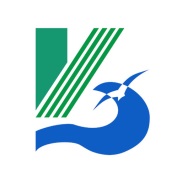  ЗАЕМЩИК 	 КРЕДИТНАЯ КАРТАЦЕЛЬ КРЕДИТОВАНИЯ _________________________________________________________________СУММА КРЕДИТА _______________________________________ СРОК КРЕДИТА ________________________(мес.)Кредитная карта:     	MasterCard Maestro              	MasterCard Standart                	MasterCard Gold            ФИО   ____________________________________________________________________________________________СМЕНА ФИО 		 ДА		 НЕТ 	ЕСЛИ «ДА», УКАЖИТЕ ПРЕЖНИЕ ФИО И ДАТУ СМЕНЫ_________________________________________________________________________________________________ДАТА И МЕСТО РОЖДЕНИЯ _________________________________________________________________________ПАСПОРТ СЕРИЯ ______________НОМЕР ________________ КОГДА ВЫДАН _________________________________КЕМ ВЫДАН ____________________________________________________________________________________ИНН ______________________________________			СНИЛС ___________________________________АДРЕС РЕГИСТРАЦИИ_______________________________________________________________________________АДРЕС ФАКТИЧЕСКОГО МЕСТА ПРОЖИВАНИЯ  СОВПАДАЕТ С РЕГИСТРАЦИЕЙ  ИНОЕ: _________________________________________________________________________________________________________________________СЕМЕЙНОЕ ПОЛОЖЕНИЕ	 ХОЛОСТ 	  ЖЕНАТ/ЗАМУЖЕМ	 	 ВДВОВЕЦ/А 		 РАЗВЕДЕН/А БРАЧНЫЙ КОНТАРАКТ 		 ДА			 НЕТИЖДИВЕНЦЫ ________________________________КОЛ-ВО _____________________________________ВОЗРАСТТЕЛЕФОН МОБИЛЬНЫЙ/ДОМАШНИЙ __________________________________ E-mail__________________________Место работы_______________________________________________Тел.организации: _____________________Адрес организации ________________________________________________________________________________ Должность_________________________________________________Образование __________________________Дата устройства на последнее место работы_______________________ Стаж работы общий (лет): _______________ФИО руководителя___________________________________________________ Тел.: _________________________ДОХОДЫ:по основному месту работы_________________________________________________________________________по совместительству________________________________________________________________________________пенсия	____________________________________________________________________________________________сдача в аренду недвижимости_______________________________________________________________________ДОХОДЫ прочие (указать какие) _____________________________________________________________________РАСХОДЫ:подоходный налог _________________________________________________________________________________алименты и т.п.______________________________________________________________________________________обслуживание кредитов____________________________________________________________________________прочие (указать какие) ______________________________________________________________________________ БРАЛИ ЛИ ВЫ ПРЕЖДЕ КРЕДИТ В ООО «КАМКОМБАНК»? 		 ДА 		 НЕТ			 УКАЖИТЕ ОБЯЗАТЕЛЬСТВА ПО ПОЛУЧЕННЫМ КРЕДИТАМ Являетесь ли вы ПОРУЧИТЕЛЕМ по кредиту другого лица (родственника/знакомого)? 	 ДА 	 НЕТЕСЛИ ДА, УКАЖИТЕ ФИО ЗАЕМЩИКА по этому кредиту__________________________________________________БАНК-КРЕДИТОР ПО КРЕДИТУ, ГДЕ ВЫ ПОРУЧИТЕЛЬ ____________________________________________________ВАШИ ОБЯЗАТЕЛЬСТВА КАК ПОРУЧИТЕЛЯ_______________________________________________________________СРОК________________________________________________ СУММА______________________________________ ЕСТЬ ЛИ У ВАС НЕДВИЖИМОСТЬ В СОБСТВЕННОСТИ?   		  ДА 			 НЕТАДРЕС ОБЪЕКТА НЕВИЖИМОСТИ______________________________________________________________________КОЛ-ВО КОМНАТ _____________ ОБЩАЯ ПЛОЩАДЬ __________________ ДОЛЯ В СОБСТВЕННОСТИ ____________Документ, подтверждающий право собственности_______________________________________________________ ЕСТЬ ЛИ У ВАС АВТОМОБИЛЬ В СОБСТВЕННОСТИ?   		  ДА 			 НЕТ Являетесь ли Вы залогодателем указанного имущества по обязательствам третьих лиц?   ДА 		 НЕТ Родственники Заемщика (обязательно укажите данные супруги / супруга): Являетесь ли Вы учредителем/руководителем предприятия (ИП), расчетный счет которого открыт в ООО «Камкомбанк»? ________________________ Если Ваш родственник работает в ООО «Камкомбанк», укажите ФИО родственника,  наименование подразделения_________________________В соответствии с требованиями Федерального закона от 07.08.2001 г. № 115 – ФЗ «О противодействии легализации (отмыванию) доходов, полученных преступным путем, и финансированию терроризма», просим Вас ответить на вопросы (при положительном ответе, необходимо заполнить анкету по форме Банка):1. Сведения о бенефициарах**:   		 Наличие бенефициарных владельцев 		 Бенефициарные владельцы отсутствуют (**физическое лицо, имеющее право оказывать прямое или косвенное существенное влияние на решения, принимаемые клиентом,  использовать свои полномочия с целью оказания влияния на величину дохода клиента).2. Являетесь ли Вы иностранным (российским, международным) публичным должностным лицом (ИПДЛ, РПДЛ, МПДЛ)?   Да              	   Нет3. Являетесь ли Вы родственником ИПДЛ, РПДЛ, МПДЛ? 		 Да                 НетПолучение кредита / Выдача поручительства согласовано мной с супругой (-ом). Свидетельство: Я подтверждаю, что сведения, содержащиеся в настоящей анкете, являются достоверными и точными на день, указанный против моей подписи на настоящей анкете, и признаю, что представление вводящих в заблуждение сведений может повлечь за собой ответственность, установленную правовыми актами Российской Федерации.Я знаю о том, что факт принятия Банком данного заявления к рассмотрению не является обязательством Банка предоставить мне кредит или возместить понесенные мной расходы при рассмотрении Банком моего заявления. Я оповещен о том, что Банк имеет право отказать в предоставлении кредита без объяснения причин. Перечень платных услуг, предоставляемых третьими лицами, при оформлении кредита:***Ответы, выраженные словами «Да» или «Нет» означают согласие/не согласие всех участников сделки со стороны Заемщика, включая Созаемщиков и Поручителей.С условиями кредитования, действующими тарифами и перечнем платных услуг, оказываемых третьими лицами, ознакомлен (ознакомлена). Обязуюсь нести ответственность за достоверность документов, предоставленных по требованию ООО «Камкомбанк», в связи с чем даю согласие на полную проверку достоверности указанных документов и любых сообщенных мною сведений. В целях получения, использования и погашения кредита даю свое согласие ООО «Камкомбанк», местонахождение: РФ, РТ, г. Набережные Челны, 423807, ул. Гидростроителей, д. 21 (далее - Банк), на сбор, запись, систематизацию, накопление, хранение, уточнение, (обновление, изменение), извлечение, использование, блокирование, удаление и уничтожение, в том числе автоматизирование своих персональных данных в специализированной электронной базе данных, фамилии, имени, отчестве, дате и месте рождения, адресе, семейном, социальном, имущественном положении, образовании, профессии, доходах, месте работы, а также иной информации личного характера, которая может быть использована при предоставлении Банком банковских услуг, то есть  на  совершение  действий,  предусмотренных  ч. 3 ст. 3 Федерального закона «О персональных данных». Настоящее согласие даю на весь период действия будущего кредитного договора, информирован, что могу отозвать данное согласие в письменной форме после полного исполнения обязательств по будущему кредитному договору. Я знаю о том, что если в течение одного года общий размер платежей по всем имеющимся у меня на дату обращения в Банк с заявлением о предоставлении потребительского кредита обязательствам по кредитным договорам, договорам займа, включая платежи по запрашиваемому потребительскому кредиту, будут превышать пятьдесят процентов моего годового дохода, то для меня существует риск неисполнения своих обязательств по Договору потребительского кредитования и применения ко мне штрафных санкций. Я согласен на получение от Банка информационных материалов о наступлении сроков исполнения обязательств по кредитному договору, возникновении или наличии просроченной задолженности с указанием суммы, иной информации, связанной с исполнением мною договора по любым каналам связи, включая: SMS-оповещение, почтовое письмо, телеграмму, голосовое сообщение, сообщение по электронной почте. При этом для данных информационных рассылок я разрешаю Банку использовать любую контактную информацию, указанную мной в Заявлении-анкете на получение кредита. Я согласен с тем, что предоставленный мною в Банк пакет документов, необходимый для рассмотрения вопроса о предоставлении кредита, останется в Банке. Я согласен    /не согласен     с тем, что Банк имеет возможность осуществить уступку прав требования по Договору при этом письменно уведомив Заемщика в течение 10 (десяти) календарных дней с даты уступки о состоявшемся переходе прав к новому Кредитору с указанием всех реквизитов нового Кредитора для надлежащего исполнения Заемщиком обязательств по Договору.Я согласен    /не согласен     предоставить Банку право обращаться в ОАО «Национальное бюро кредитных историй» (ОАО «НБКИ») для проверки сведений, указанных в настоящем Заявлении-анкете, и получения информации обо мне. Я согласен    /не согласен     на  предоставление Банком в целях формирования моей кредитной истории всех необходимых сведений обо мне (в том числе данных СНИЛС), о моих обязательствах по настоящему Заявлению-анкете и иной информации, предусмотренной Федеральным законом от 30.12.2004 г. №218-ФЗ «О кредитных историях», в ОАО «Национальное бюро кредитных историй» (ОАО «НБКИ») в порядке, предусмотренном указанным Федеральным законом. ПОДПИСЬ _________________ / ФИО / ______________________________________ « ___ » ____________ 20 __ г.* Представленные сведения соответствуют ФЗ от 07.08.01 г. №115-ФЗ и внутренним нормативным актам Банка.Банк-кредиторЦель кредитаСуммаДата выдачиДата погашенияДата ежемесячного платежаСумма ежемесячного платежаОстаток основного долгаМарка, модельГод выпускаНаличие страховки и ее видФИОСтепень родстваДата рожденияНомер телефонаНаименование услугиНаименование услугиСтоимость услугиСогласие на получение услуги***Согласие на получение услуги***Наименование услугиНаименование услугиСтоимость услуги«Да»«Нет»Годовое обслуживание картыГодовое обслуживание картыСтрахование:- жизни и здоровья- банковских  (пластиковых) карт